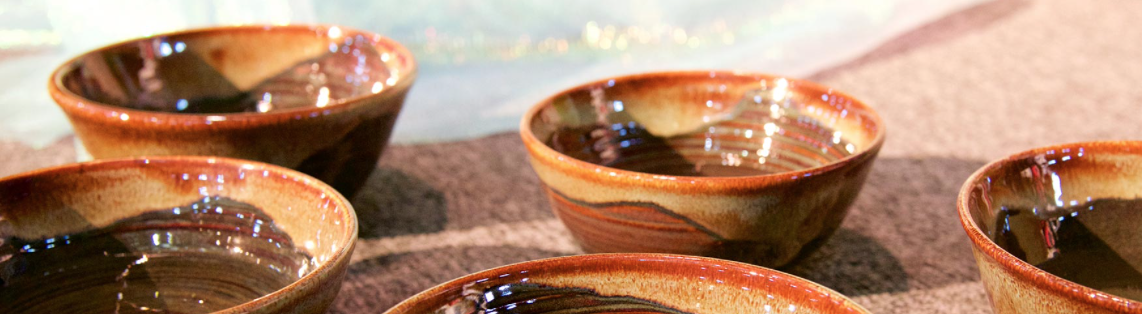 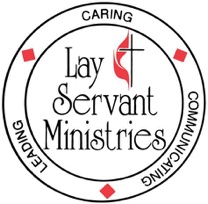 2022-2023 Calendar of Class OfferingsAll courses and events will be held virtually in 2022-2023.The Zoom ID # can be accessed...By Tablet, Computer, Laptop or Smart Phone Clickhttps://us02web.zoom.us/j/784000401  or  
By Cellular Phone Dial  
1 (253) 215-8782  
Meeting ID: 784 000 401#   #Key: CLSe = Certified Lay Servant; CLSp = Certified Lay Speaker; CLM = Certified Lay Minister; CEB = Common English BibleFALL TERMSEPTEMBER RECOGNITION OF CLM AT GREATER DETROIT DISTRICT ANNUAL CONFERENCEOCTOBER 2022TEACHER TRAINING VIA ZOOM, SATURDAY, OCTOBER 8, 2022 10:00 A.M. – 12:00 NOONTuesday, October 11, 2022					7:00 p.m.Thursday, October 13, 2022					7:00 p.m.Saturday, October 15, 2022					10:00 a.m.Tuesday, October 25, 2022					7:00 p.m.Thursday, October 27, 2022					7:00 p.m.Saturday, October 29, 2022					10:00 a.m. (Consecration Worship 11:00 a.m.)BASIC								CLM Robbin, CLSp Faustinia, and CLSe WinifredLeading Adult Bible Study					Pastor Will, CLM Rick, CLSe BobNOVEMBER 2022Tuesday, November 1, 2022					7:00 p.m.Thursday, November 3, 2022					7:00 p.m.Saturday, November 5, 2022					10:00 a.m.Tuesday, November 15, 2022				7:00 p.m.Thursday, November 17, 2022				7:00 p.m.Saturday, November 19, 2022				10:00 a.m. (Consecration Worship 11:00 a.m.)BASIC								CLM Robbin, CLSp Faustinia, and CLSe WinifredSpiritual Gifts							CLM Ellena and CLM DianeLeading Public Prayer						CLSe Phyllis and CLSe JohnUMC History and Traditions					CLSp Ron and Pastor ChuckWINTER TERMFebruary 2023Tuesday, February 7, 2023					7:00 p.m.Thursday, February 9, 2023					7:00 p.m.Saturday, February 11, 2023					10:00 a.m.Tuesday, February 21, 2023					7:00 p.m.Thursday, February 23, 2023					7:00 p.m.Saturday, February 25, 2023					10:00 a.m. (Consecration Worship 11:00 a.m.)BASIC								CLM Sara, CLM Eugene, and CLSe WinifredSpiritual Gifts							CLM Diane and CLM EllenaLeading Public Worship					CLM Sharon and CLSp ElsaBiblical Storytelling Dancing With Words			CLM Robbin, CLSp Faustinia, and CLSe ContredaPolity								CLM Sherman, CLSp Ron, CLSe Bob (Pastor Chuck)	WINTER/SPRING TERMMarch 2023Tuesday, February 28, 2023					7:00 p.m.Thursday, March 2, 2023					7:00 p.m.Saturday, March 4, 2023					10:00 a.m.Tuesday, March 14, 2023					7:00 p.m.Thursday, March 16, 2023					7:00 p.m.Saturday, March 18, 2023					10:00 a.m. (Consecration Worship 11:00 a.m.)Spiritual Gifts							CLM Ellena and CLM DianeJustice In Everyday Life					CLSe Micki, CLSe Tina, CLM RobbinAccountable Discipleship					CLM Sara, CLSe Bob, CLM Alan Preaching							Pastor B. Kevin Smalls, CLM Joe, CLM SharonMay 2023Tuesday, May 2, 2023					7:00 p.m.Thursday, May 4, 2023					7:00 p.m.Saturday, May 6, 2023					10:00 a.m.Tuesday, May 16, 2023					7:00 p.m.Thursday, May 18, 2023					7:00 p.m.Saturday, May 20, 2023					10:00 a.m. (Consecration Worship 11:00 a.m.)Ministry And Dementia					CLM Sharon, CLM Evelyn, and CLSe Jan RorexA Course Examining Theology And Practice Of Ministry With Individuals, Congregations, Caregivers, And Families Impacted By Those With Dementia/Brain Changes.Saturday, February 18, 2023 (CLSp/CLM Interviews With District LSM Board)11:00 a.m. – 1:00 p.m. (Signing of Church Conference Forms/Review of Safe Gatherings, Sermon, and Bible Study)March - CLM Interviews with GDD dCOMApril - CCOLSM Certification of Recommended CLSp and CLMJune - CLM Presentation To Annual Conference In Clergy SessionApril 2023 CLM Academy Module I		CLM Sharon and Rev. Smalls 		2nd and 4th Saturday 7:00 p.m.May 2023Celebration of Ministry Worship	Saturday, May 20, 2023	 	11:00 a.m. (Speaker: Dr. Totty)CLM Academy Module I		CLM Sharon and Rev. Smalls 		2nd and 4th Saturday 7:00 p.m.SUMMER TERMJune 2023CLM Academy Module I		CLM Sharon and Rev. Smalls 		2nd and 4th Saturday 7:00 p.m.July 2023 CLM Academy Module II		CLM Sharon and Rev. Smalls 		2nd and 4th Saturday 7:00 p.m.August 2023CLM Academy Module II		CLM Sharon and Rev. Smalls 		2nd and 4th Saturday 7:00 p.m.September 2023CLM Academy Module II 		CLM Sharon and Rev. Smalls 		2nd and 4th Saturday 7:00 p.m.GDD Conference – Recognition of CLSp and CLM	Rev. Dr. Totty, CLSe Ruby Anderson, CLSp Paul, and CLSe Lewis2023 - 2024 OUTLOOKOctober 2023 -- Teacher Training, LSM November 2023CLM Academy Module III		CLM Sharon and Rev. Smalls 		2nd and 4th Saturday 7:00 p.m.December 2023		CLM Academy Module IV		CLM Sharon and Rev. Smalls 		2nd and 4th Saturday 7:00 p.m.January 2024CLM Academy Mock Interviews		CLM Sharon and Rev. Smalls 		2nd and 4th Saturday 7:00 p.m.February 2024							March 2024CLSp/CLM Interviews With GDD LSM Board			CLM Interviews With GDD dCOM  April 2024							June 2024CLM Certification of CLSp and CLM By CCOLSM			Announcement of CLM in Annual Conference Clergy Session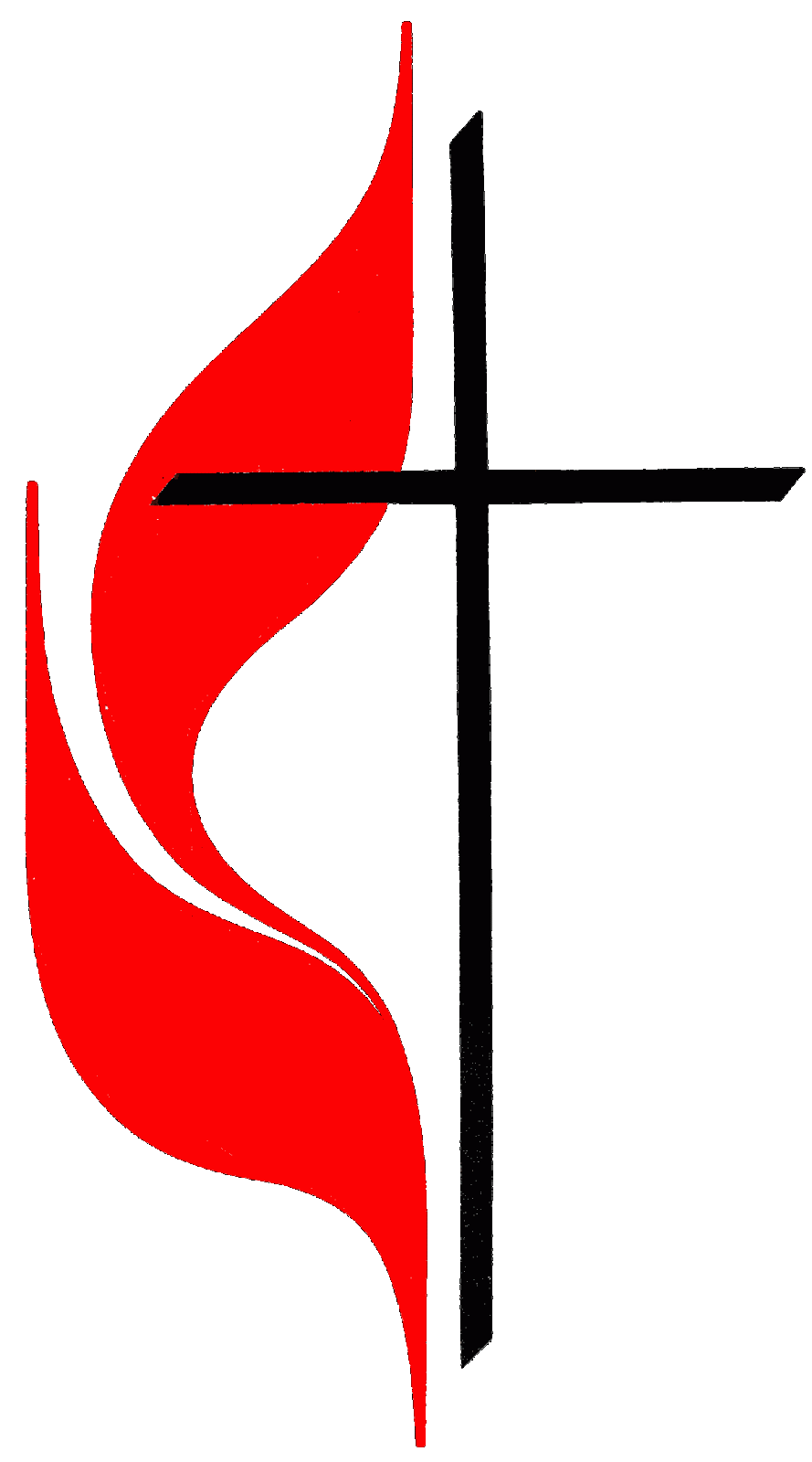 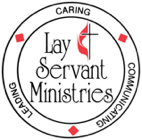 FALL Greater Detroit District Lay Servant Ministries Training Registration Form2022 FALL SERIES COURSE OFFERINGS (Circle One): French, Spanish, English, or Korean BASIC; Leading Bible Study; CLM II Academy (Cohort IV)FALL Greater Detroit District Lay Servant Ministries Training Registration Form2022 FALL SERIES COURSE OFFERINGS (Circle One): French, Spanish, English, or Korean BASIC; French, Spanish, English, or Korean SPIRITUAL GIFTS; Leading Public Prayer; UMC History and Traditions; CLM III Academy (Cohort IV)WINTER Greater Detroit District Lay Servant Ministries Training Registration Form2023 WINTER SERIES COURSE OFFERINGS (Circle One): Korean, French, Spanish, or English Spiritual Gifts; Leading Public Worship; Biblical Storytelling (Dancing With Words); Polity; CLM Academy (Cohort IV)WINTER SPRING Detroit District Lay Servant Ministries Training Registration Form 2023 WINTER SPRING SERIES COURSE OFFERINGS (Circle One): French, Spanish, English, or Korean SPIRITUAL GIFTS; JUSTICE IN EVERYDAY LIFE (THE UMC SOCIAL PRINCIPLES); ACCOUNTABLE DISCIPLESHIP; PREACHING: CLM IVSPRING Detroit District Lay Servant Ministries Training Registration Form2023 SPRING SERIES COURSE OFFERINGS (Circle One): MINISTRY AND DEMENTIA; CLM Academy (Cohort IV)A Course Examining Theology / Practice Of Ministry With Individuals, Congregations, Caregivers, and Families Impacted By Those With Dementia/Brain Changes.Last Registration For 2023 – 2024 CLM Academy Cohort 5 is May 13, 2023!SELECT ONLY ONE CLASS (SAME CLASS AS CIRCLED ABOVE)_____ French, _____Spanish or   _____English BASIC_____Lead Bible StudyZoom ID#: 784-000-401MEETING DATES FOR EACH CLASSOCTOBER 2022Tuesday, October 11, 2022			7:00 p.m.Thursday, October 13, 2022			7:00 p.m.Saturday, October 15, 2022		           10:00 a.m.Tuesday, October 25, 2022			7:00 p.m.Thursday, October 27, 2022			7:00 p.m.Saturday, October 29, 2022		             10:00 a.m. (Consecration Worship 11:00 a.m.)CERTIFIED LAY MINISTER ACADEMY_____ CLM MODULE II / Certified Lay Speaker Prep (COHORT #4)(2nd + 4th Saturdays 7-9 p.m.)Zoom ID#: 784-000-401GDD LSM Interviews Saturday, February 2023 by Appointment10:00 a.m. – 1:00 p.m.Complete and submit CLSp/CLM Portfolio by 02-01-2022MEETING DATES FOR CLM III ACADEMY CLASSOCTOBER 2022     2nd and 4th Saturdays 7:00 – 8:00 p.m.Class Assignments Are Due On Or Before OCTOBER 31, 2022Safe Gathering BACKGROUND CHECK AND AUTHORIZATIONhttps://safegatherings.comSELECT ONLY ONE CLASS (SAME CLASS AS CIRCLED ABOVE)_____ French, _____Spanish   _____English  or _____ Korean BASIC_____ French, _____Spanish   _____English  or _____ Korean Spiritual Gifts_____ Leading Public Prayer_____ UMC History and TraditionsZoom ID#: 784-000-401MEETING DATES FOR EACH CLASSTuesday, November 1, 2022			7:00 p.m.Thursday, November 3, 2022			7:00 p.m.Saturday, November 5, 2022		             10:00 a.m.Tuesday, November 15, 2022		               7:00 p.m.Thursday, November 17, 2022		               7:00 p.m.Saturday, November 19, 2022	                            10:00 a.m. (Consecration Worship 11:00 a.m.)CERTIFIED LAY MINISTER ACADEMY_____ CLM MODULE III / Certified Lay Speaker Prep (COHORT #4)(2nd + 4th Saturdays 7-9 p.m.)Zoom ID#: 784-000-401GDD LSM Interviews Saturday, February 2023 by Appointment10:00 a.m. – 1:00 p.m.Complete and submit CLSp/CLM Portfolio by 02-01-2022MEETING DATES FOR CLM III ACADEMY CLASSNOVEMBER 2022     2nd Saturday7:00 – 8:00 p.m.Class Assignments Are Due On Or Before NOVEMBER 30, 2022Safe Gathering BACKGROUND CHECK AND AUTHORIZATIONhttps://safegatherings.comSELECT ONLY ONE CLASS (SAME CLASS AS CIRCLED ABOVE)___ French, ___Spanish,   ___English, ___Korean BASIC___French, ___Spanish,   ___English,  ___ Korean Spiritual Gifts (Certified, 2nd LSM CLASS)_____ Biblical Storytelling Dancing Words_____Lead Public Worship_____PolityZoom ID#: 784-000-401MEETING DATES FOR EACH CLASSTuesday, February 7, 2023			7:00 p.m.Thursday, February 9, 2023			7:00 p.m.Saturday, February 11, 2023		              10:00 a.m.Tuesday, February 21, 2023			7:00 p.m.Thursday, February 23, 2023			7:00 p.m.Saturday, February 25, 2023		              10:00 a.m. (Consecration Worship 11:00 a.m.)CERTIFIED LAY MINISTER ACADEMY_____ CLM MODULE / Certified Lay Speaker Prep (COHORT #4)(2nd + 4th Saturdays 7-9 p.m.)Zoom ID#: 784-000-401GDD LSM Interviews Saturdays by Appointment10:00 a.m. – 1:00 p.m.Complete and submit CLSp/CLM Portfolio by 02-19-2022MEETING DATES FOR CLM IV ACADEMY CLASSINTERVIEWS, PAPERWORK, CLS/CLM PROCESS DOCUMENTSFebruary 2023     2nd and 4th Saturdays 7:00 – 8:00 p.m.Class Assignments Are Due On Or Before February 15, 2023Safe Gathering BACKGROUND CHECK AND AUTHORIZATIONhttps://safegatherings.comSELECT ONLY ONE CLASS (SAME CLASS AS CIRCLED ABOVE)_____French, _____Spanish,  _____English, or _____Korean            Spiritual Gifts (Certified, 2nd LSM CLASS)_____ Accountable Discipleship_____Justice _____PreachingZoom ID#: 784-000-401MEETING DATES FOR EACH CLASSTuesday, February 28, 2023			7:00 p.m.Thursday, March 2, 2023			                7:00 p.m.Saturday, March 4, 2023		                              10:00 a.m.Tuesday, March 14, 2023			                 7:00 p.m.Thursday, March 16, 2023		                                 7:00 p.m.Saturday, March 18, 2023		                               10:00 a.m.  (Consecration Worship 11:00 a.m.)2022-2023 CERTIFIED LAY MINISTER ACADEMY_____ CLM MODULE IV/ Certified Lay Speaker Prep (COHORT #4)(2nd + 4th Saturdays 7-9 p.m.)Zoom ID#: 784-000-401MEETING DATES FOR CLM IV ACADEMY CLASSINTERVIEWS, PAPERWORK, CLS/CLM PROCESS DOCUMENTSMarch 2023            2nd Saturdays 7:00 – 8:00 p.m.Safe Gathering BACKGROUND CHECK AND AUTHORIZATIONhttps://safegatherings.comSELECT ONLY ONE CLASS (SAME CLASS AS CIRCLED ABOVE)Ministry And Dementia Zoom ID#: 784-000-401MEETING DATES FOR EACH CLASSMay 2022Tuesday, May 2, 2023		                                 7:00 p.m.Thursday, May 4, 2023		                                 7:00 p.m.Saturday, May 6, 2023	                                               10:00 a.m.Tuesday, May 16, 2023		                                 7:00 p.m.Thursday May 18, 2023	                                                 7:00 p.m.Saturday, May 20, 2023	                                               10:00 a.m. (Consecration Worship 11:00 a.m.)